Title of the report/projectLast name, first name and department of the authorsProject SHS 1st year masterSupervised by
Esfeld Michael-Andreas, Philosophy of Science[name of supervising assistant], Philosophy of ScienceReport accepted on [dd.mm.yyyy]Lausanne, academic year 2022 – 2023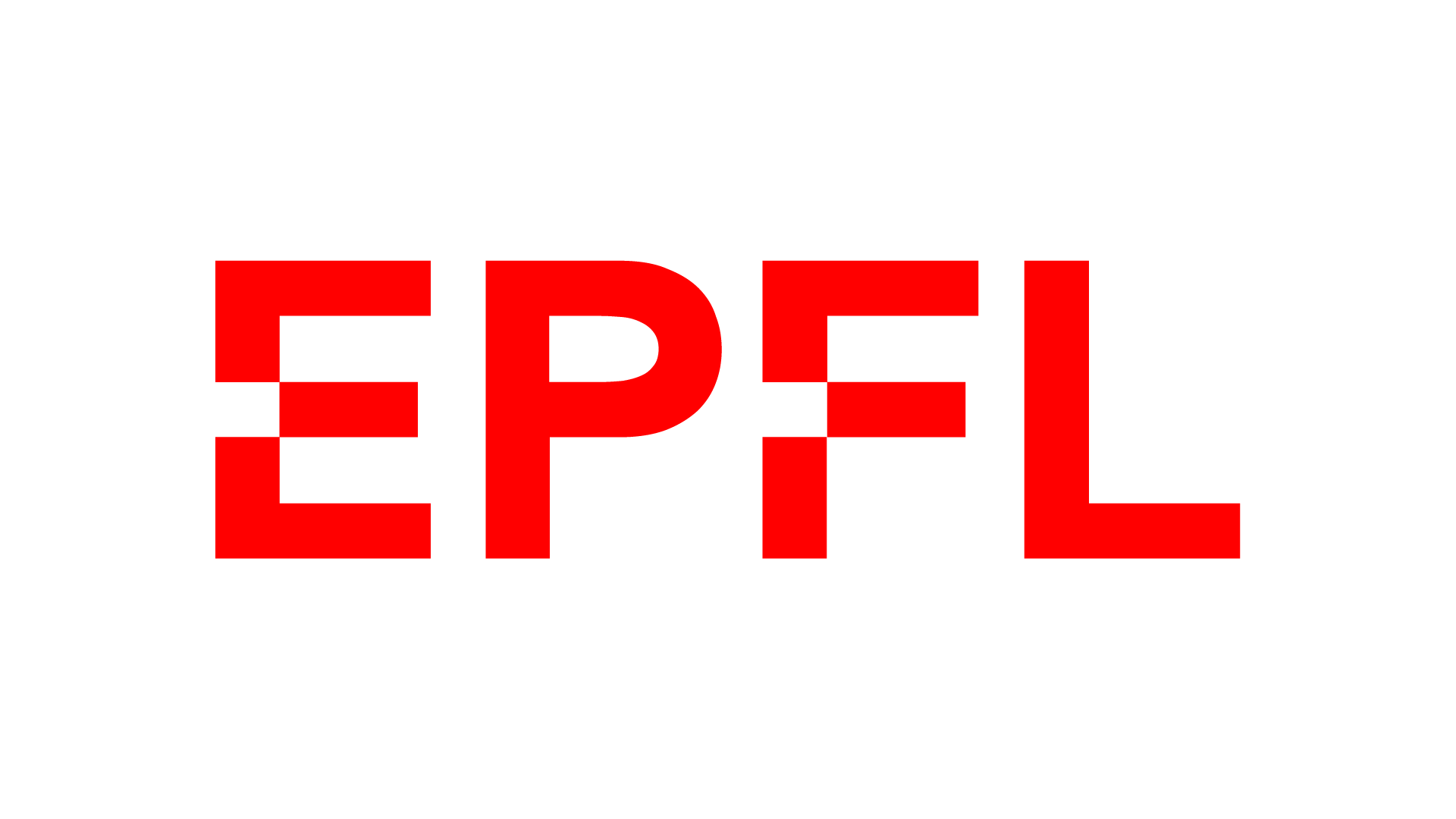 